Bon plan Site Alumni ISARA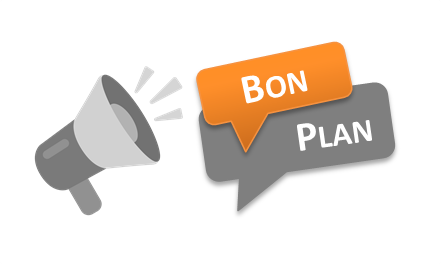 Formulaire de demande de diffusion de votre bon plan Cher Isarien, Chère Isarienne,Si vous souhaitez diffuser un bon plan, parler de votre entreprise, proposer vos services ou produits au réseau des ingénieurs Isara, c’est bien là ! Votre bon plan sera publié sur le site internet des Alumni dans la rubrique « Vie du réseau / Vie des Isariens / Bon plans – offres de services » pendant 3 mois !  La seule condition pour accéder à ce service c’est d’être cotisant à l’AI ! Vous n’avez pas payé votre cotisation ? Pas de problème, il n’est jamais trop tard, vous pouvez la payer maintenant et bénéficier de ce tout nouveau service. Si cela vous intéresse, il vous suffit de compléter le formulaire ci-dessous comme demandé et de le renvoyer à ai@isara.fr. AttentionSeuls les formulaires dactylographiés seront acceptés (donc pas de rédaction à la main svp).Tout document incomplet ou ne répondant pas aux consignes (notamment de longueur, cf. ci-dessous) ne sera pas pris en compte.Pour connaitre le nombre de mot d’un texte, il suffit de sélectionner le texte concerné et le nombre de mots sera indiqué dans la barre d’état en bas à gauche de la fenêtre Word (à côté du nombre de pages).    Si cela n’apparaît pas, faites clic droit dans la barre d’état du bas ou sur le nombre de pages et sélectionnez dans la liste le champ « statistiques ».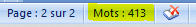 Date de la demande : Vos coordonnées : Nom/Prénom : Numéro de promo : Votre entreprise : Nom de votre entreprise : Produits ou services proposés : Adresse de votre site internet :Mail de contact :Numéro de téléphone de contact : Titre de votre bon plan (accrocheur et parlant) – 10 mots maxi : Présentez vous et présentez votre entreprise – 80 mots maximum* : Sous titre : Texte : Présentation des produits ou services que vous proposez – 120 mots maximum* : Sous titre : Texte : Offre spéciale pour les Isariens si vous le souhaitez (Même si cela peut naturellement transformer votre offre en véritable "bon plan", il n’y a aucune obligation à proposer une offre spéciale aux Isariens). Attention, cette offre doit être valable pendant toute la durée de publication car il ne sera pas possible de faire de mise à jour. 20 mots maximum *Nous fournir 2 à 3 photos maxi : Les indispensables : Une photo pour l’affichage de votre bon plan / offre de serviceUne photo de vous Votre logo si vous en avez un2 – 3 photos pour illustrer votre présentation, votre texte – selon la place et la qualité des photos nous ne mettrons pas forcément toutes les photosFormat PNJ ou JPEG de bonne qualité Taille : 800px de large et 491px de haut 